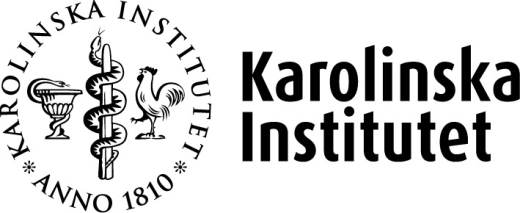 LESSONS LEARNED Namn på projektetDatum:	      xxxx-xx-xx
Närvarande:		Frånvarande: Inledning och resultatVad funkade bra eller mindre bra under projektets process?Bra				Mindre braVilka utmaningar finns med att etablera projektets utkomst?Blev projektet som vi tänkte oss? Vad blev bra och vad blev mindre bra?Bra				Mindre braÖvrig